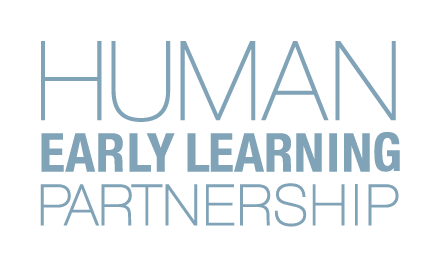 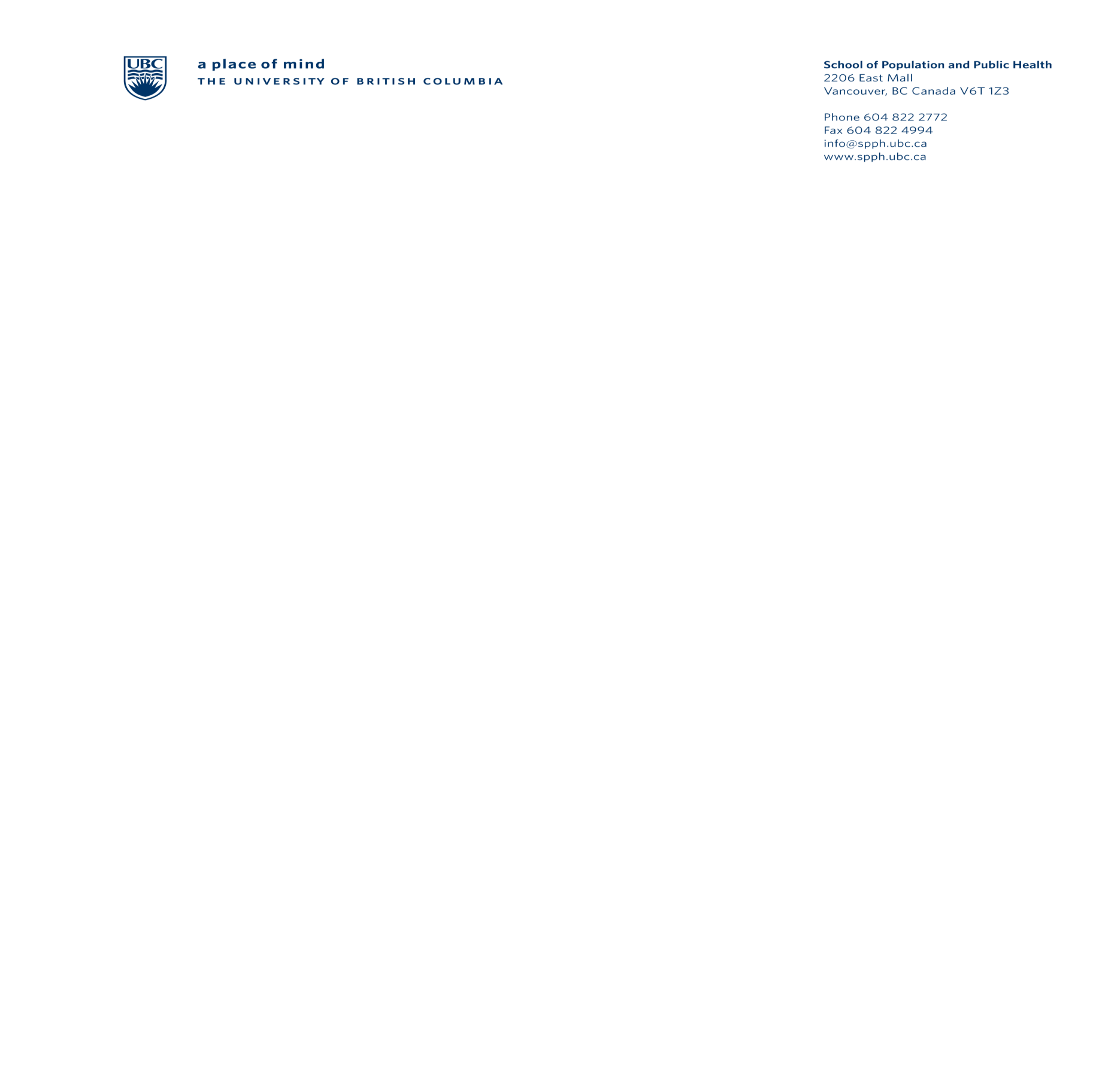 Building Community Partnerships to Foster the Wellbeing of Young Children and FamiliesPrincipal Investigator: Martin Guhn, PhD., Human Early Learning Partnership, UBCDear Parent/Guardian,We are writing this letter to inform you of an opportunity to participate in a pilot research project. This project, which involves data collection through a new questionnaire called the Toddler Development Instrument (TDI), is being organized by the Human Early Learning Partnership (HELP) at the University of British Columbia (UBC) in partnership with early child development (ECD) organizations, agencies, and services across BC. Background and PurposeThe TDI was developed by researchers at HELP in collaboration with parents/caregivers, early child development professionals, researchers and policy makers. It is designed to be filled out by parents/primary caregivers of 12-24 month old children. The TDI asks a range of questions related to different factors that influence early child development, such as daily routines, family-child interactions, and available parental/caregiver and community supports. The purpose of the TDI is to better understand the needs and early life experiences of toddlers and their families. This information can then be used to build and strengthen resources and support systems for families and communities.Your ParticipationWe are inviting all parents/primary caregivers of children age 12-24 months to participate in this pilot project by completing a copy of the TDI. You will also be able to provide feedback on your thoughts about the TDI and your experience filling it out. Your feedback is greatly appreciated and will help shape future directions for the TDI project. To thank you for your time and participation, you will have the opportunity to enter a draw for a $50 gift card upon completion of the TDI questionnaire.DetailsTo learn more about participating in the TDI project in your region, please contact [Community Contact (Role, Contact Information)]. If you have any questions about the TDI project in general, please contact Kira Koepke, TDI Research Project Coordinator, HELP by phone at 604-822-8765 or email at tdi@help.ubc.ca. 
Thank you for your interest in supporting this research.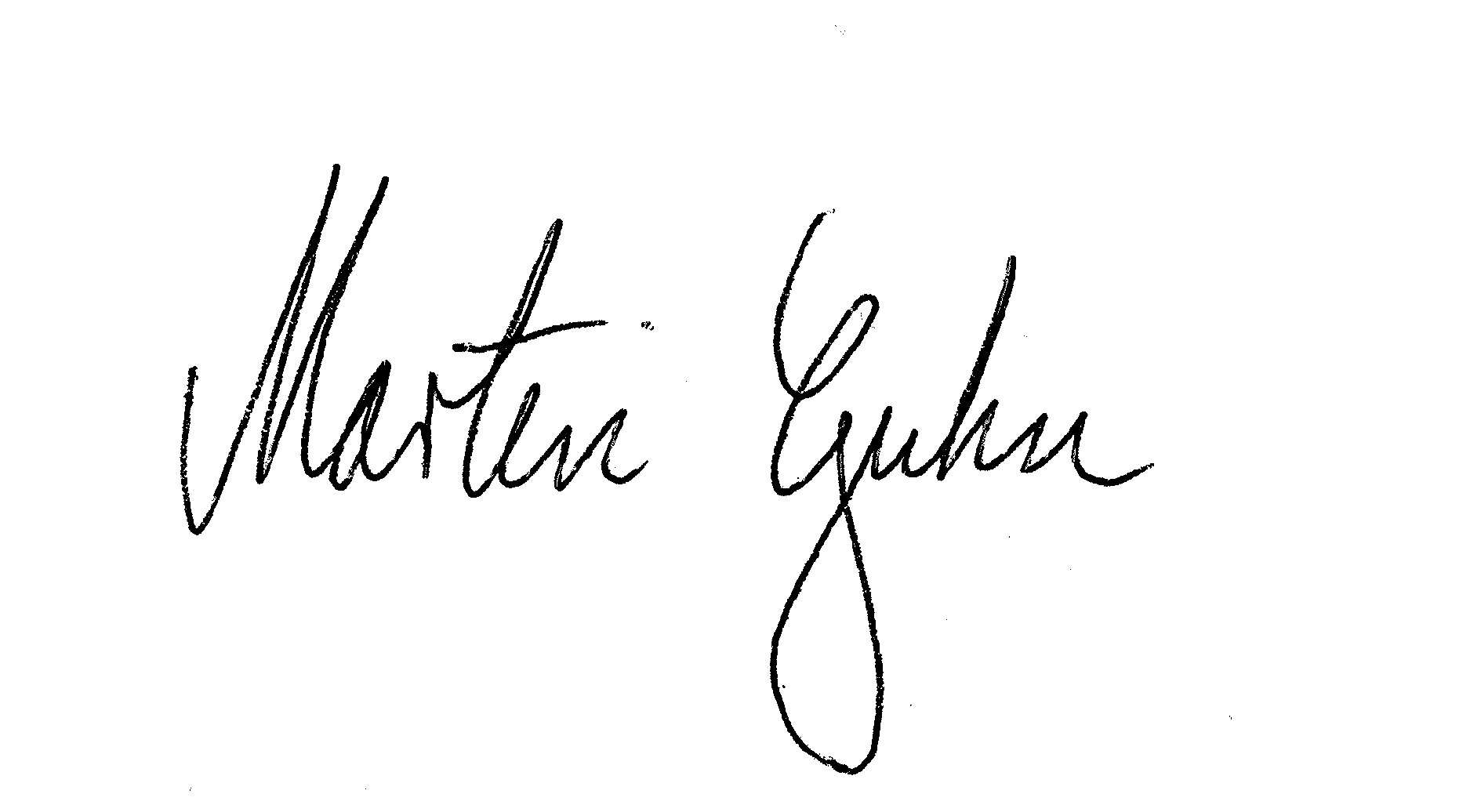 Sincerely,Martin Guhn, Ph.D.	Principal InvestigatorHuman Early Learning PartnershipUniversity of British Columbia